Fachspezialistin/Fachspezialist Zoll und Grenzsicherheit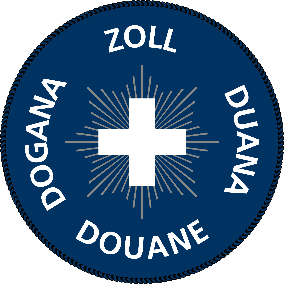 Bewerbungsbogen / Lebenslauf1	Personalien2	Militärische Angaben3	Freizeit4	Besuchte Schulen und Abschlüsse5	Tätigkeiten nach Schulaustritt6	Sprachkompetenzen7	Informatik-Anwenderkenntnisse8	Erklärung über die finanziellen Verhältnisse8.1	Hypothekarschulden8.2	Andere Schulden (u.a. Kleinkredite, Autokäufe, Leasingverträge, Lohnzessionen)8.3	Unterstützungspflichten8.4	Angaben zum bisherigen Lohn9	Statistische Angaben10	BeilagenPersonalienMilitärische Angaben Ich leiste Militärdienst	 Ich leiste ausländischen MilitärdienstGrad und EinteilungGenaue Anschrift und E-Mail-Adresse des Kompaniekommandanten der letzten Dienstleistung  Adresse Ich leiste Zivilschutz Ich leiste ZivildienstWie viele Diensttage fehlen bis zur Vollendung der Rekrutenschule/des Zivildienstes? Ich leiste keinen Militär-, Zivildienst oder Zivilschutz. Grund?FreizeitBesuchte Schulen und AbschlüsseBitte lückenlos in umgekehrt chronologischer Reihenfolge auflisten (letzte Schule bzw. Berufsschule zuerst aufführen)Tätigkeiten nach SchulaustrittArbeit- und Ausbildungsstellen und Praktika, Auslandaufenthalte, lange Militärdienste, usw.Bitte lückenlos in umgekehrt chronologischer Reihenfolge auflisten (aktuellste Tätigkeit zuerst aufführen)Sprachkompetenzen*Bitte Niveaus (A1, A2, B1, B2, C1, C2) gemäss Sprachenverordnung angeben.Informatik-AnwenderkenntnisseErklärung über die finanziellen VerhältnisseFachspezialistinnen und Fachspezialisten für Zoll und Grenzsicherheit bekleiden eine ausgesprochene Vertrauensstellung. Es ist folglich von grösster Wichtigkeit, dass Ihre persönlichen und wirtschaftlichen Verhältnisse in Ordnung sind. Mitarbeitende, deren finanzielle Situation für die Verwaltung nicht tragbar ist, können entlassen werden. Wir bitten Sie, uns über Ihre finanziellen Verhältnisse wahrheitsgetreu Auskunft zu geben. Ihre Angaben werden vertraulich behandelt, wir nehmen mit keinem Gläubiger oder von Ihnen unterstützten Personen Rücksprache.HypothekarschuldenAndere Schulden (u.a. Kleinkredite, Autokäufe, Leasingverträge, Lohnzessionen)UnterstützungspflichtenAngaben zum bisherigen LohnStatistische Angaben zur RekrutierungskampagneDie folgenden Fragen haben nichts mit dem Aufnahmeverfahren zu tun. Wir möchten wissen, wie Sie auf unseren Beruf aufmerksam geworden sind. Sie helfen uns so, die passenden Werbemassnahmen zu treffen und Rekrutierungskosten zu reduzieren. Bitte kreuzen Sie an und ergänzen Sie alles, womit Sie auf uns aufmerksam geworden sind. Beilagen Der / die Unterzeichnende erklärt, alle Angaben wahrheitsgetreu gemacht zu haben.Vorname Nachname Herr Frau Frau Frau FrauNameNameNameNameNameVornameVornameVornameVornameVornameVornameVornameVornameVornameGenaue AdresseGenaue AdresseGenaue AdresseGenaue AdresseGenaue AdresseE-Mail (regelmässig überprüft)E-Mail (regelmässig überprüft)E-Mail (regelmässig überprüft)E-Mail (regelmässig überprüft)E-Mail (regelmässig überprüft)E-Mail (regelmässig überprüft)E-Mail (regelmässig überprüft)E-Mail (regelmässig überprüft)E-Mail (regelmässig überprüft)PLZ / WohnortPLZ / WohnortPLZ / WohnortPLZ / WohnortPLZ / WohnortTelefon Privat  Telefon Privat  Telefon Privat  Sozialversicherungs-NummerSozialversicherungs-NummerSozialversicherungs-NummerSozialversicherungs-NummerSozialversicherungs-NummerMobileMobileMobileMobileMobileMobileMobileMobileMobileGeburtsdatumGeburtsdatumBürgerort / KantonBürgerort / KantonBürgerort / KantonFührerausweis Kat. BFührerausweis Kat. B Ja  Ja  Ja  Nein NeinGrösseGrösseGewichtGewichtGewichtMutterspracheMutterspracheMutterspracheMutterspracheMutterspracheMutterspracheMutterspracheMutterspracheMutterspracheFremdsprachen (welche Kenntnisse und wie erworben)Fremdsprachen (welche Kenntnisse und wie erworben)Fremdsprachen (welche Kenntnisse und wie erworben)Fremdsprachen (welche Kenntnisse und wie erworben)Fremdsprachen (welche Kenntnisse und wie erworben)Schweizer Bürger/inSchweizer Bürger/inSchweizer Bürger/in Ja  NeinBesitzen Sie eine zweite Staatsbürgerschaft?Wenn ja, welche?Besitzen Sie eine zweite Staatsbürgerschaft?Wenn ja, welche? Ja Ja Ja NeinZivilstandZivilstandZivilstandZivilstandZivilstandLedigennameLedigennameLedigennameLedigennameLedigennameLedigennameLedigennameLedigennameLedigennameName und Vorname des EhepartnersName und Vorname des EhepartnersName und Vorname des EhepartnersName und Vorname des EhepartnersName und Vorname des EhepartnersBürgerort des EhepartnersBürgerort des EhepartnersBürgerort des EhepartnersBürgerort des EhepartnersBürgerort des EhepartnersBürgerort des EhepartnersBürgerort des EhepartnersBürgerort des EhepartnersBürgerort des EhepartnersNationalität des EhepartnersNationalität des EhepartnersNationalität des EhepartnersNationalität des EhepartnersNationalität des EhepartnersName und Vorname des Kindes/der KinderName und Vorname des Kindes/der KinderName und Vorname des Kindes/der KinderName und Vorname des Kindes/der KinderName und Vorname des Kindes/der KinderName und Vorname des Kindes/der KinderName und Vorname des Kindes/der KinderName und Vorname des Kindes/der KinderName und Vorname des Kindes/der KinderGeburtsdatum des Kindes/der KinderGeburtsdatum des Kindes/der KinderGeburtsdatum des Kindes/der KinderGeburtsdatum des Kindes/der KinderGeburtsdatum des Kindes/der KinderErlernter BerufErlernter BerufErlernter BerufErlernter BerufErlernter BerufErlernter BerufErlernter BerufErlernter BerufDurchschnittsnote Abschluss Durchschnittsnote Abschluss Durchschnittsnote Abschluss Durchschnittsnote Abschluss Durchschnittsnote Abschluss Durchschnittsnote Abschluss Durchschnittsnote Abschluss Durchschnittsnote Abschluss Jetzige TätigkeitJetzige TätigkeitJetzige TätigkeitJetzige TätigkeitJetzige TätigkeitJetzige TätigkeitJetzige TätigkeitJetzige TätigkeitKündigungsfristKündigungsfristKündigungsfristKündigungsfristKündigungsfristKündigungsfristKündigungsfristKündigungsfristIn welcher Arbeitsregion möchten Sie später arbeiten? Bitte nennen Sie uns alle ihre präferierten Arbeitsregionen. Ihre Auswahl wird nach Möglichkeit berücksichtigt (zutreffende ankreuzen):In welcher Arbeitsregion möchten Sie später arbeiten? Bitte nennen Sie uns alle ihre präferierten Arbeitsregionen. Ihre Auswahl wird nach Möglichkeit berücksichtigt (zutreffende ankreuzen):In welcher Arbeitsregion möchten Sie später arbeiten? Bitte nennen Sie uns alle ihre präferierten Arbeitsregionen. Ihre Auswahl wird nach Möglichkeit berücksichtigt (zutreffende ankreuzen):In welcher Arbeitsregion möchten Sie später arbeiten? Bitte nennen Sie uns alle ihre präferierten Arbeitsregionen. Ihre Auswahl wird nach Möglichkeit berücksichtigt (zutreffende ankreuzen):In welcher Arbeitsregion möchten Sie später arbeiten? Bitte nennen Sie uns alle ihre präferierten Arbeitsregionen. Ihre Auswahl wird nach Möglichkeit berücksichtigt (zutreffende ankreuzen):In welcher Arbeitsregion möchten Sie später arbeiten? Bitte nennen Sie uns alle ihre präferierten Arbeitsregionen. Ihre Auswahl wird nach Möglichkeit berücksichtigt (zutreffende ankreuzen):In welcher Arbeitsregion möchten Sie später arbeiten? Bitte nennen Sie uns alle ihre präferierten Arbeitsregionen. Ihre Auswahl wird nach Möglichkeit berücksichtigt (zutreffende ankreuzen):In welcher Arbeitsregion möchten Sie später arbeiten? Bitte nennen Sie uns alle ihre präferierten Arbeitsregionen. Ihre Auswahl wird nach Möglichkeit berücksichtigt (zutreffende ankreuzen):In welcher Arbeitsregion möchten Sie später arbeiten? Bitte nennen Sie uns alle ihre präferierten Arbeitsregionen. Ihre Auswahl wird nach Möglichkeit berücksichtigt (zutreffende ankreuzen):In welcher Arbeitsregion möchten Sie später arbeiten? Bitte nennen Sie uns alle ihre präferierten Arbeitsregionen. Ihre Auswahl wird nach Möglichkeit berücksichtigt (zutreffende ankreuzen):In welcher Arbeitsregion möchten Sie später arbeiten? Bitte nennen Sie uns alle ihre präferierten Arbeitsregionen. Ihre Auswahl wird nach Möglichkeit berücksichtigt (zutreffende ankreuzen):In welcher Arbeitsregion möchten Sie später arbeiten? Bitte nennen Sie uns alle ihre präferierten Arbeitsregionen. Ihre Auswahl wird nach Möglichkeit berücksichtigt (zutreffende ankreuzen):In welcher Arbeitsregion möchten Sie später arbeiten? Bitte nennen Sie uns alle ihre präferierten Arbeitsregionen. Ihre Auswahl wird nach Möglichkeit berücksichtigt (zutreffende ankreuzen):In welcher Arbeitsregion möchten Sie später arbeiten? Bitte nennen Sie uns alle ihre präferierten Arbeitsregionen. Ihre Auswahl wird nach Möglichkeit berücksichtigt (zutreffende ankreuzen):In welcher Arbeitsregion möchten Sie später arbeiten? Bitte nennen Sie uns alle ihre präferierten Arbeitsregionen. Ihre Auswahl wird nach Möglichkeit berücksichtigt (zutreffende ankreuzen):In welcher Arbeitsregion möchten Sie später arbeiten? Bitte nennen Sie uns alle ihre präferierten Arbeitsregionen. Ihre Auswahl wird nach Möglichkeit berücksichtigt (zutreffende ankreuzen): Region Nord (BS, BL, AG) Region Nord (BS, BL, AG) Region Nord (BS, BL, AG) Region Nord (BS, BL, AG) Region Nord (BS, BL, AG) Region Nord (BS, BL, AG) Region Ost (SG, AI, AR, GR, FL) Region Ost (SG, AI, AR, GR, FL) Region Ost (SG, AI, AR, GR, FL) Region Ost (SG, AI, AR, GR, FL) Region Ost (SG, AI, AR, GR, FL) Region Nordost (SH, TG, ZH, ZG, SZ, LU, OW, NW, GL) Region Nordost (SH, TG, ZH, ZG, SZ, LU, OW, NW, GL) Region Nordost (SH, TG, ZH, ZG, SZ, LU, OW, NW, GL) Region Nordost (SH, TG, ZH, ZG, SZ, LU, OW, NW, GL) Region Nordost (SH, TG, ZH, ZG, SZ, LU, OW, NW, GL) Region Nordost (SH, TG, ZH, ZG, SZ, LU, OW, NW, GL) Region Mitte (JU, NE, BE, FR, SO) Region Mitte (JU, NE, BE, FR, SO) Region Mitte (JU, NE, BE, FR, SO) Region Mitte (JU, NE, BE, FR, SO) Region Mitte (JU, NE, BE, FR, SO) Region West  (GE, VD, VS) Region West  (GE, VD, VS) Region West  (GE, VD, VS) Region West  (GE, VD, VS) Region West  (GE, VD, VS) Region West  (GE, VD, VS) Region Süd (UR, TI) Region Süd (UR, TI) Region Süd (UR, TI) Region Süd (UR, TI) Region Süd (UR, TI)Haben Sie sich in der Vergangenheit bereits bei uns beworben?Haben Sie sich in der Vergangenheit bereits bei uns beworben?Haben Sie sich in der Vergangenheit bereits bei uns beworben?Haben Sie sich in der Vergangenheit bereits bei uns beworben?Haben Sie sich in der Vergangenheit bereits bei uns beworben?Haben Sie sich in der Vergangenheit bereits bei uns beworben? Nein  Ja, Monat/Jahr: Nein  Ja, Monat/Jahr: Nein  Ja, Monat/Jahr: Nein  Ja, Monat/Jahr: Nein  Ja, Monat/Jahr: Nein  Ja, Monat/Jahr: Nein  Ja, Monat/Jahr: Nein  Ja, Monat/Jahr: Nein  Ja, Monat/Jahr:E-MailadresseZeitaufwand pro WocheTätigkeitvonMonat / Jahrbis Monat / JahrSchule / OrtErlangter Abschluss/DiplomArbeiten Sie zurzeit in der Bundesverwaltung?Arbeiten Sie zurzeit in der Bundesverwaltung? Ja Nein Nein NeinAmtsbezeichnungAmtsbezeichnungBesoldungsklasseBesoldungsklasseBesoldungsklasseLetzte BeförderungvonMonat / Jahrbis Monat / JahrArbeitgeber(genaue Adressanschrift)Umschreibung der Tätigkeit1. Fremdsprache: 2. Fremdsprache: 3. Fremdsprache: Verstehen* Sprechen* Schreiben* Wie erworben? Zertifikat? (Ja / Nein)GrundkenntnisseMittlere KenntnisseFortgeschrittene KenntnisseWordPowerPointExcelOutlookWie erworben? Zertifikat? (Ja / Nein)Gläubiger (Name)RestschuldenGläubiger  (Name des Geldgebers)RestschuldRückzahlung pro Monat (Fr.)Endgültige Tilgung (Datum)An wen? (Name, Grund)Betrag pro Monat (Fr.)Gegenwärtiger Bruttolohn (pro Monat)Gegenwärtiger Bruttolohn (pro Monat)Gegenwärtiger Bruttolohn (pro Monat)CHFLohnauszahlung 12 x pro Jahr 13 x pro Jahr Inserat in Zeitung, Broschüre Inserat in Zeitung, Broschüre Inserat in Zeitung, BroschüreWelche Zeitung, Broschüre? Plakat Print/Digital Plakat Print/Digital Plakat Print/DigitalWo, bei welchem Standort? Inserat in Zug, Bus, Tram Inserat in Zug, Bus, Tram Inserat in Zug, Bus, TramWo, bei welchem Standort? Messe oder Anlass BAZG Messe oder Anlass BAZG Messe oder Anlass BAZGWo, bei welchem Standort? www.bazg.admin.ch www.bazg.admin.ch www.bazg.admin.ch www.zukunft-zoll.ch www.jobs.ch www.jobs.ch www.jobs.ch anderes JobportalWelches?       Facebook Facebook Facebook Instagram TikTok Youtube Youtube Youtube Google Ads  LinkedIn Militär/Rekrutenschule Militär/Rekrutenschule Militär/Rekrutenschule Berufsberater/BIZ RAV Regionale Arbeitsvermittlung Anderes (bitte ergänzen) Durch Mitarbeitende der BAZG Durch Mitarbeitende der BAZGNameNameVornameVornameArbeitsortArbeitsortVerhältnis(Familie, Bekannter)Verhältnis(Familie, Bekannter) Neues Passfoto oder ein aktuelles Portraitfoto Motivationsschreiben Formulare «Augenuntersuchung» und «Ermächtigung» Kopien Diplome und Arbeitszeugnisse (inkl. Lehrbetrieb) über weitere Weiterbildungen oder Ausbildungen Kopien Fähigkeitsausweis, Matura-/Berufsmatura-zeugnis, Mittelschul-Diplom: alle inkl. Notenblatt Kopien Führerausweis und Reisepass/ Identitätskarte (doppelseitig) Bestätigung über Auslandaufenthalte oder Nachweis der Arbeitslosigkeit (sofern vorhanden) Bestätigung über Sprachkurse im Ausland von mindestens vier Wochen Dauer oder SprachdiplomIch habe einen guten Leumund und lebe in geregelten finanziellen Verhältnissen. Das heisst, ich habe KEINE Einträge im Straf- und / oder Betreibungsregister:Ich habe einen guten Leumund und lebe in geregelten finanziellen Verhältnissen. Das heisst, ich habe KEINE Einträge im Straf- und / oder Betreibungsregister: Ja → Straf-/ und Betreibungsregisterauszug müssen nicht beigelegt werden. Bei erfolgreicher Selektion werden sie zu einem späteren Zeitpunkt eingefordert. Ja → Straf-/ und Betreibungsregisterauszug müssen nicht beigelegt werden. Bei erfolgreicher Selektion werden sie zu einem späteren Zeitpunkt eingefordert. Nein → Bitte gültigen Straf-/ und Betreibungsregisterauszug der Bewerbung zur Beurteilung beilegen Nein → Bitte gültigen Straf-/ und Betreibungsregisterauszug der Bewerbung zur Beurteilung beilegen Ich bestätige, dass ich mich über den Beruf Fachspezialist/in Zoll und Grenzsicherheit informiert habe und bereit bin, während dem Ausüben meiner beruflichen Tätigkeit eine Uniform und Waffe zu tragen.  Ich bestätige, dass ich mich über den Beruf Fachspezialist/in Zoll und Grenzsicherheit informiert habe und bereit bin, während dem Ausüben meiner beruflichen Tätigkeit eine Uniform und Waffe zu tragen. Ort und DatumUnterschrift